Муниципальное бюджетное дошкольное  образовательное учреждение детский сад комбинированного вида № 9г. Амурска Амурского муниципального района Хабаровского краяОТЧЕТО РАБОТЕ КРУЖКА «ВОЛШЕБНЫЙ КЛУБОК»ЗА 2016-2018 ГОДС ДЕТЬМИ 5-7 ЛЕТ.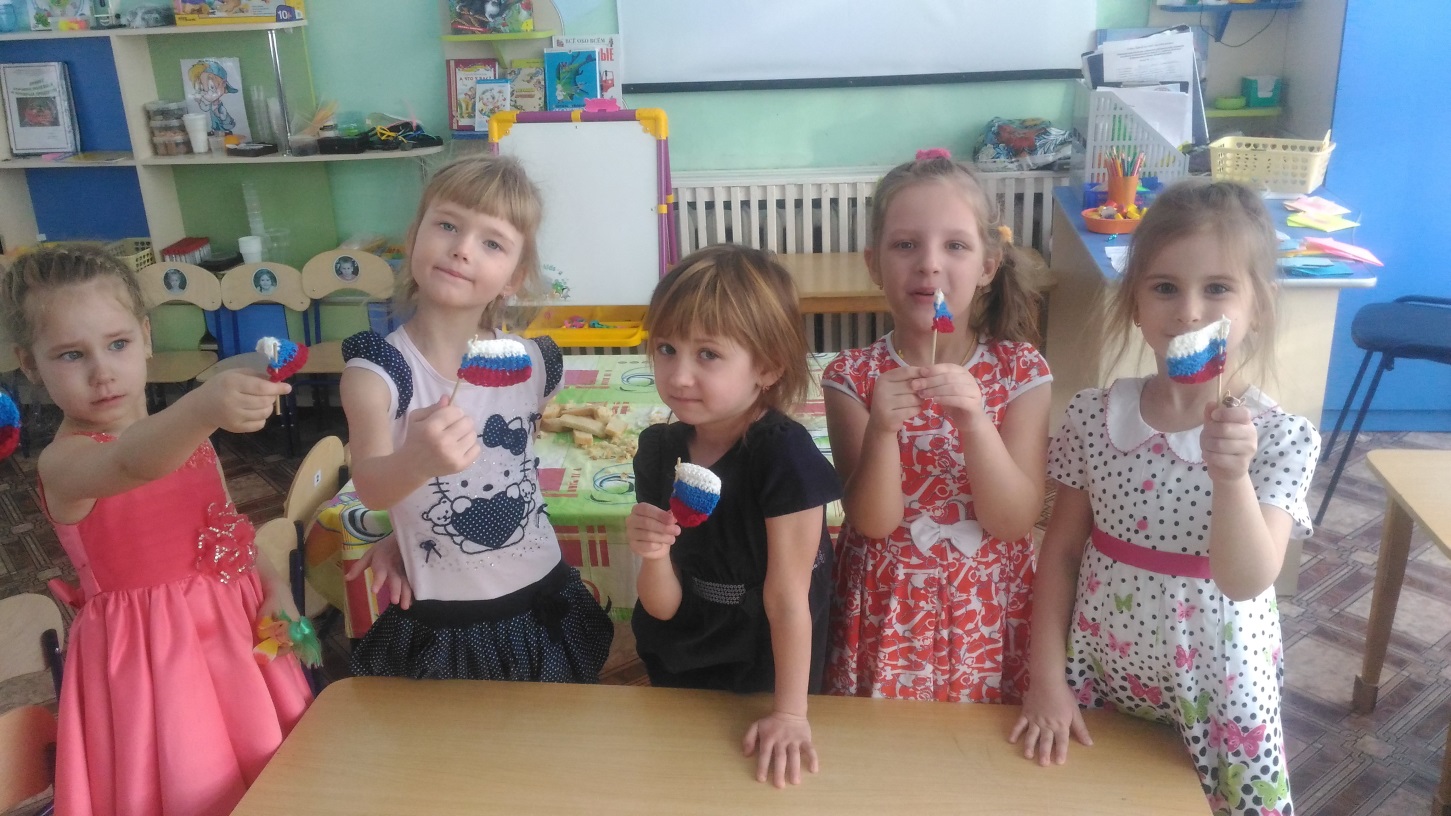                              Руководитель:                                                                       Коваль Надежда Николаевна, воспитатель 2018С первого сентября 2016 по май 2018 года, в рамках дополнительного образования в МБДОУ № 9 г. Амурска функционировал кружок «Волшебный клубок». В кружке занимаются 10 воспитанников старшего  дошкольного возраста. Кружковая работа с детьми проводилась 2 раза в неделю в соответствии с рабочей программой кружка на протяжении двух лет. В течении первого года обучения «Первые шаги», ребята знакомились с историей вязания, свойствами ниток (шерсть и синтетика), техникой работы с крючком и правилами безопасности. Научились вязать цепочки из воздушных петель, из которых выкладывали композиции разного содержания (новогодняя открытка, рамка для фотографии, цветочная поляна, весна пришла, море и т.д). Освоили технику вязания столбика без накида, что позволило в дальнейшем вязать простые изделия (шарфик для куклы, флаг России и т.д.) В период второго года обучения «Мир творчества», дети освоили усложненные способы вязания (столбик с одним и двумя накидами, провязывание  3 столбика вместе, ажурное, по кругу, треугольное, от середины по спирали), научились понимать схематичное обозначение. А так же планировать свою работу, делать выкройки, и выделять элементы при вязании крупных изделий (штанишки, кофточка для куклы, сумочка). Умение понимать схемы вязания давало возможность связать образцы рисунка, которые в дальнейшем использовались для  выбора узора в процессе вязания салфеток, косынок, шарфиков. Гибкая форма организации ручного труда, позволяла учитывать индивидуальные особенности детей, желания, состояния здоровья, уровень владения навыками вязания, нахождение на определенном этапе реализации замысла и другие возможные факторы. В процессе занятий для снятия напряжения мышц, проводилась пальчиковая физкультминутки, гимнастика для глаз. Для заинтересованности к предстоящей работе применяли разные методы: частично- поисковый- позволяющий самостоятельно находить решения, словестно наглядный- показ способа вязания и объяснение, моделирование-создание целостной вещи из  деталей с подбором рисунка.Каждый ребенок работал на своем уровне сложности, начинал работу с того места, где закончил. У детей сформировалась усидчивость, целеустремленность, внимательность, мелкая моторика мышц рук, умение достигать результата своей деятельности. Хотелось бы отметить, что значимой мотивацией для продолжения вязания новых изделий, стало достижение успеха в работе самими детьми.Проводились индивидуальные консультации с родителями заинтересовавшимися вязанием крючком; семинар- практикум «Сказки из клубочка», на котором были представлены способы вязания кукольного театра.. Разработаны буклеты «Мы учимся вязать», «Первые шаги», «Советы для начинающихся» с рекомендациями. Родители воспитанников активно участвовали в обучении вязания детей. Полученные навыки вязания закрепляли с ними дома.  Готовые изделия выставлялись на выставку детских  работ, и дарились родителям.Для доступности информации общественности, на сайте учреждения, систематически размещалась информация с фото отчетом, о деятельности кружковой работы с детьми.В результате проведенного мониторинга результативности реализации и освоения программы показал, что из 10 девочек:9 (90%) освоили технику работы с крючком и иголкой, способы вязания, умеют подбирать цветовое сочетание ниток и схему рисунка.1 (10%) имеет средний уровень (имеет затруднения в самостоятельном выполнении работы,  из-за не внимательности).Работа кружка сформировала у  детей определенные знания, умения и навыки, уверенность в своих способностях, умение достигать результата, что пригодиться в будущем девочек. НАШЕ ТВОРЧЕСТВО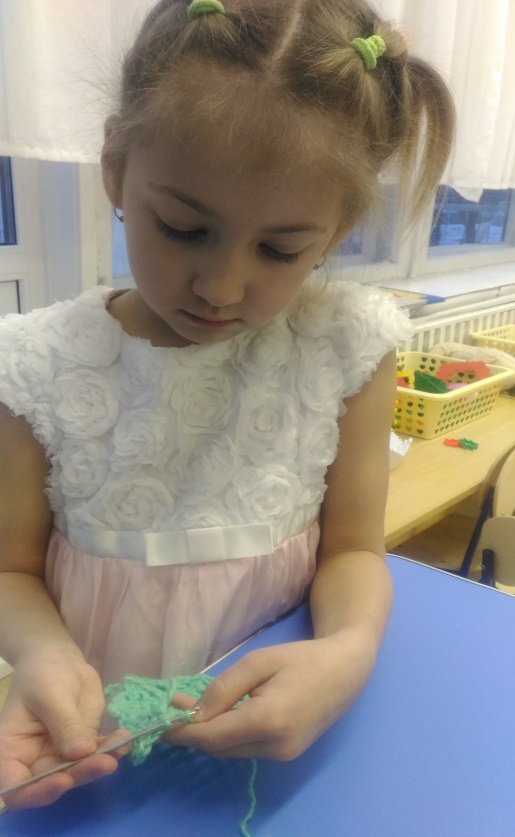 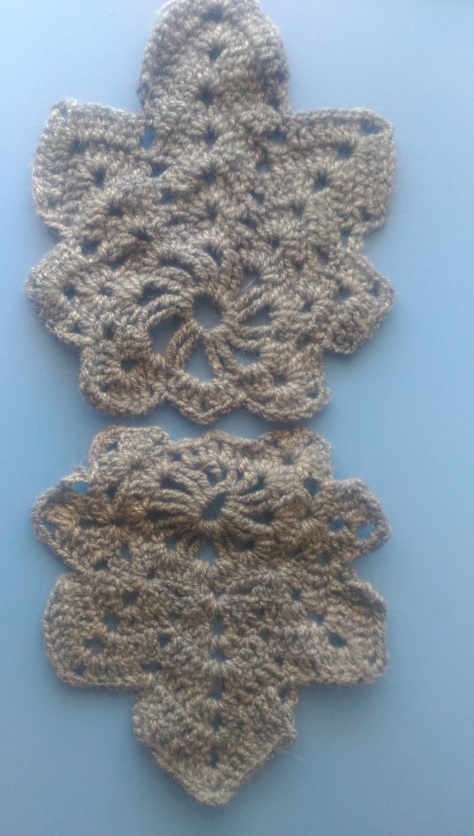 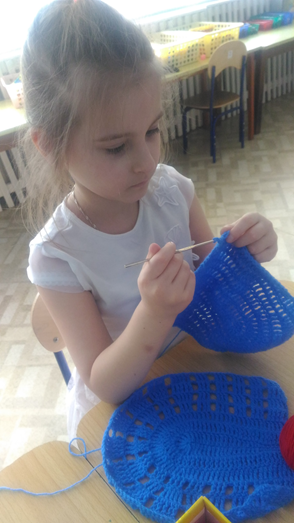 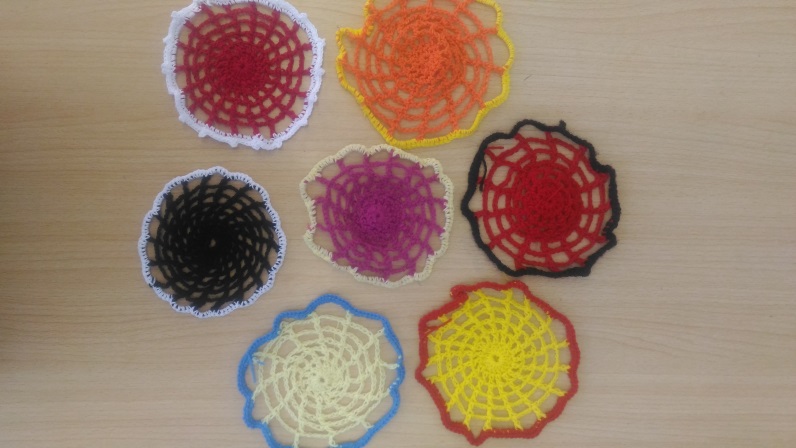 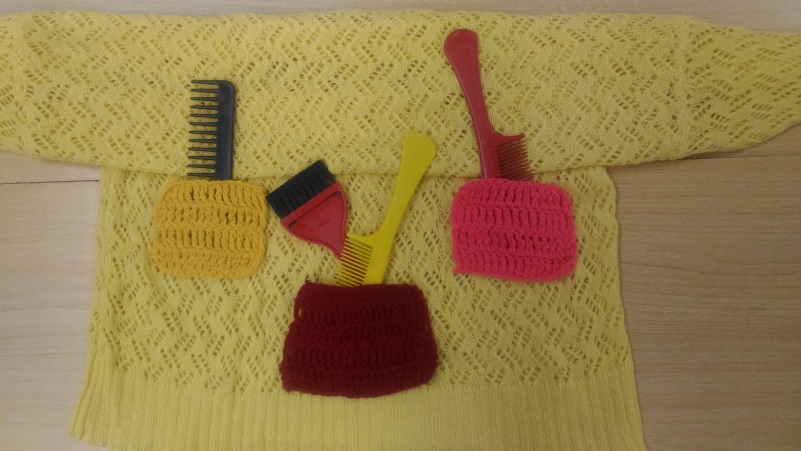 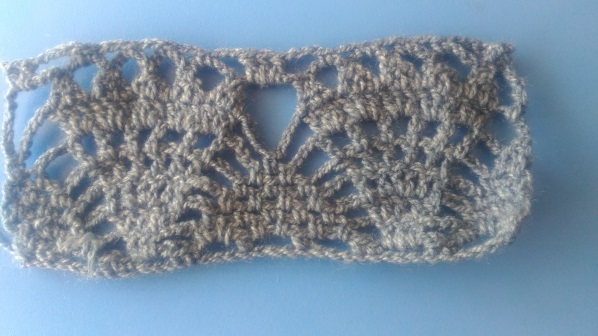 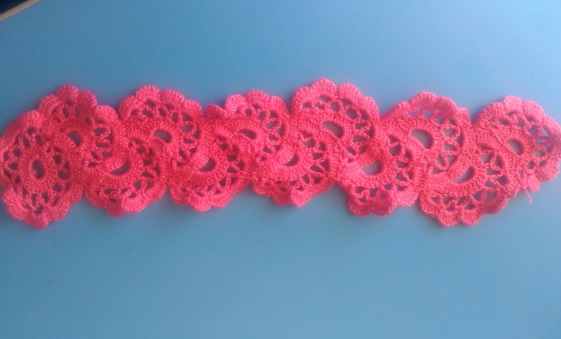 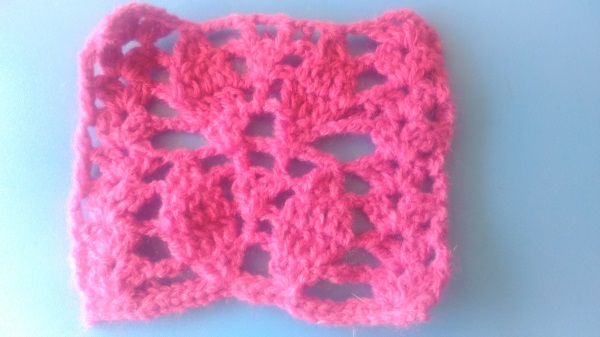 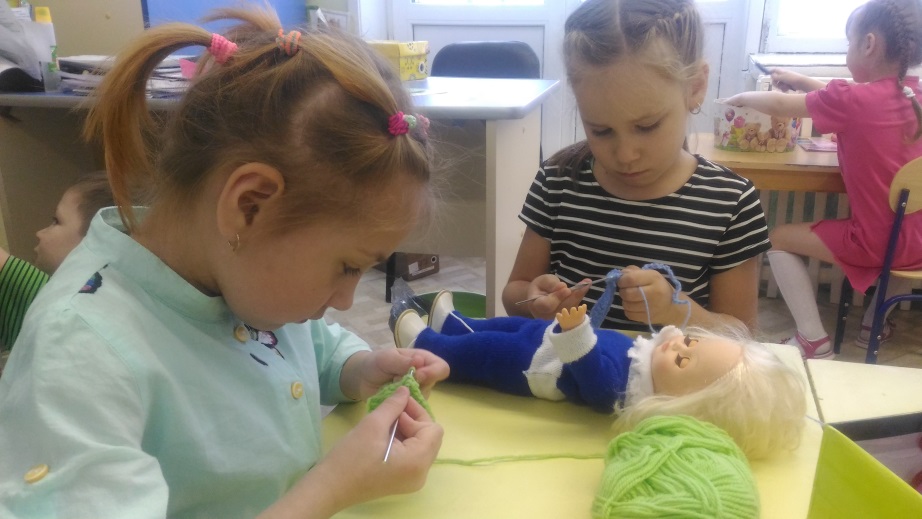 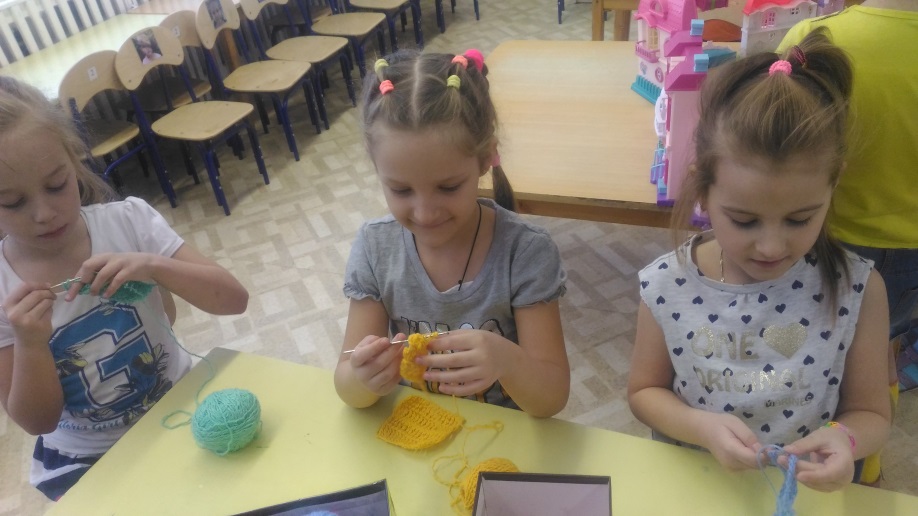 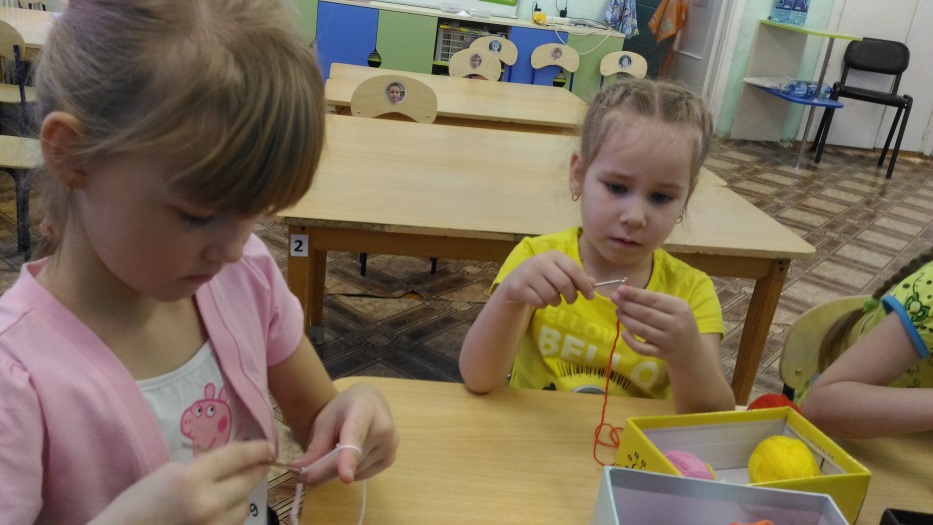 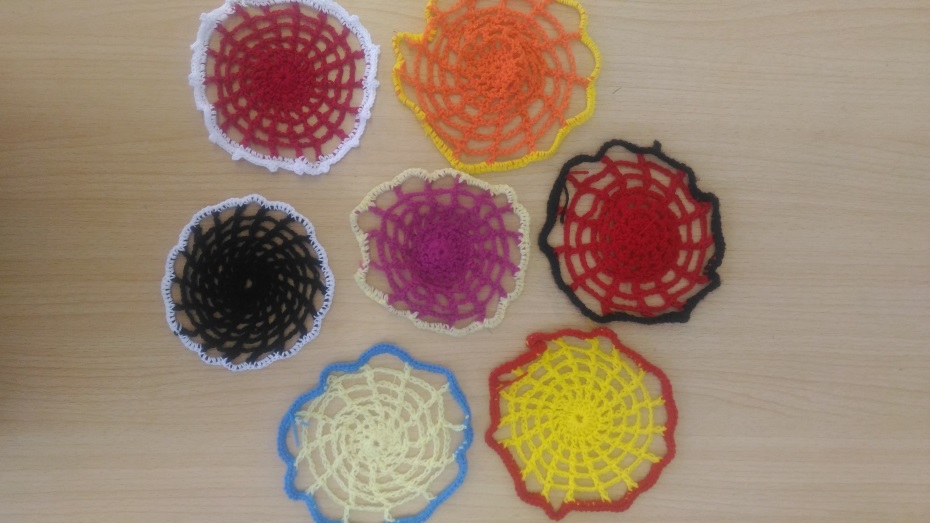 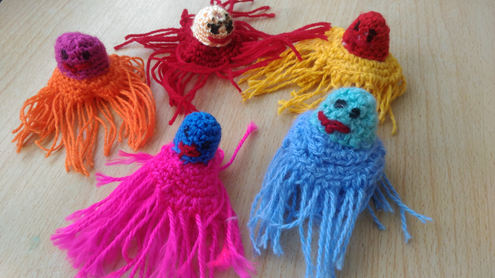 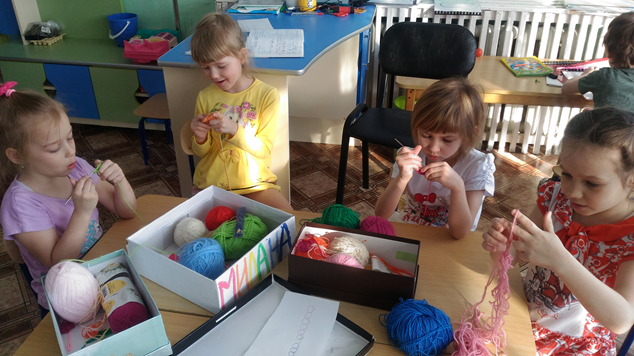 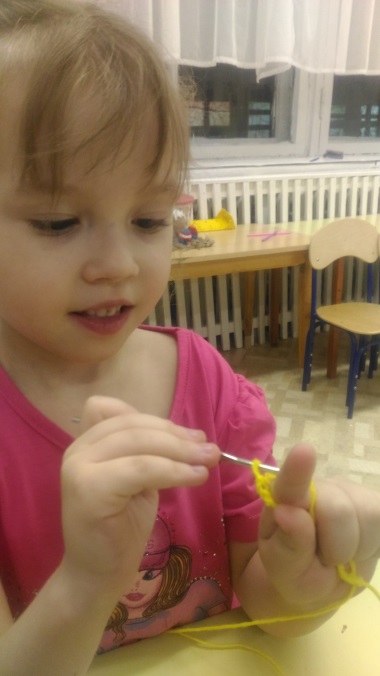 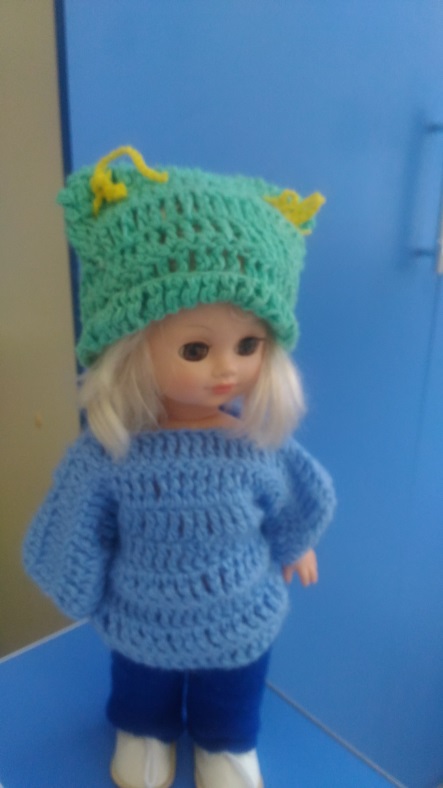 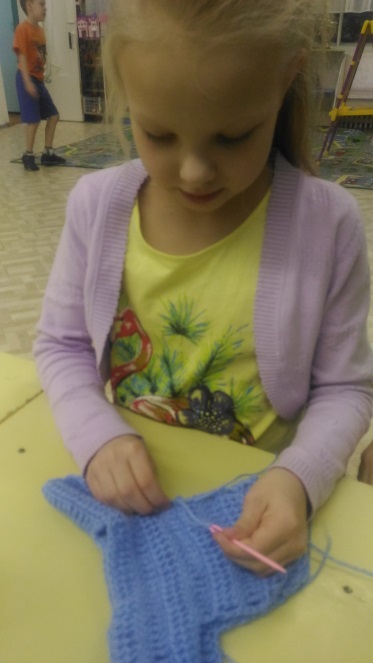 